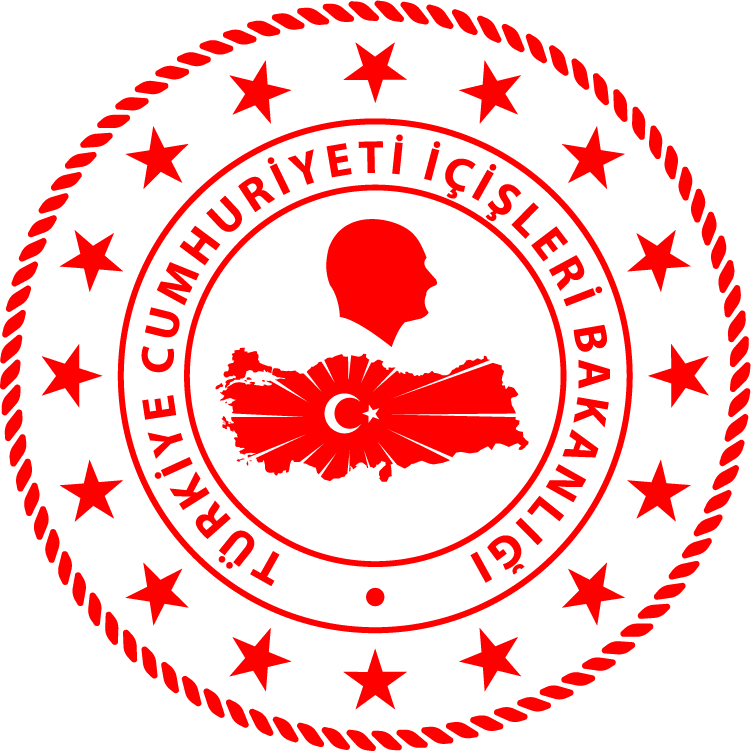 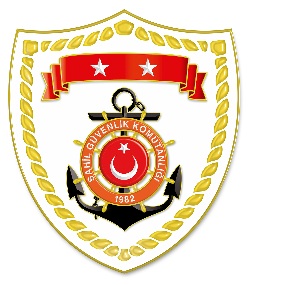 SG Ege Deniz Bölge Komutanlığı*Paylaşılan veriler deniz yoluyla yapılan düzensiz göç olayları esnasında tutulan kayıtları içermektedir. Genel istatistiki verilere goc.gov.tr/duzensiz-goc-istatistikler linkinden ulaşılabilir.S.NoTARİHMEVKİ VE SAATDÜZENSİZ GÖÇ VASITASIYAKALANAN TOPLAM DÜZENSİZ GÖÇMEN KAÇAKÇISI/ŞÜPHELİYAKALANANTOPLAM ŞAHIS SAYISIBEYANLARINA GÖRE YAKALANAN
 DÜZENSİZ GÖÇMEN/ŞAHIS UYRUKLARI125 Nisan 2024İZMİR/Selçuk02.15Lastik Bot-199 Filistin, 7 Suriye, 3 Yemen (5’i Çocuk)225 Nisan 2024İZMİR/Urla02.30Kara Üzerinden-2020 Afganistan (10’u Çocuk)325 Nisan 2024İZMİR/Seferihisar04.30Lastik Bot-2314 Afganistan, 4 Filistin, 4 Yemen, 1 Mısır (5’i Çocuk)425 Nisan 2024MUĞLA/Bodrum06.00Lastik Bot-2612 Mısır, 11 Suriye, 3 Filistin (16’sı Çocuk)525 Nisan 2024MUĞLA/Bodrum06.25Lastik Bot-66 Yemen625 Nisan 2024İZMİR/Çeşme11.20Fiber KarinalıLastik Bot1 Türkiye2424 Suriye (9’u Çocuk)